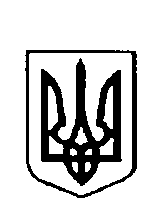 УКРАЇНАБЕРЕЗНІВСЬКА РАЙОННА РАДА РІВНЕНСЬКОЇ ОБЛАСТІКОМУНАЛЬНА УСТАНОВА «БЕРЕЗНІВСЬКИЙ ІНКЛЮЗИВНО-РЕСУРСНИЙ ЦЕНТР»Вул. Вишнева, 19, м.Березне, інд. 34600Е-mail: irc_berezne@ukr.net код ЄДРПОУ 4221679712.05.2020 №02 Керівникам закладів освіти районуШановні керівники, у зв’язку з епідеміологічною ситуацією, що склалася в країні та з метою своєчасного  проведення комплексних оцінок дітей з особливими освітніми потребами в КУ «Березнівський ІРЦ», просимо Вас довести до відома батьків щодо необхідності реєстрації у системі автоматизованої роботи інклюзивно-ресурсних центрів за посиланням     http://ircenter.gov.ua. !!!! Звертаємо Вашу увагу, що першочергово необхідно сприяти реєстрації дітей, які мають розпочати здобуття дошкільної та початкової освіти у 2020/2021 н.р.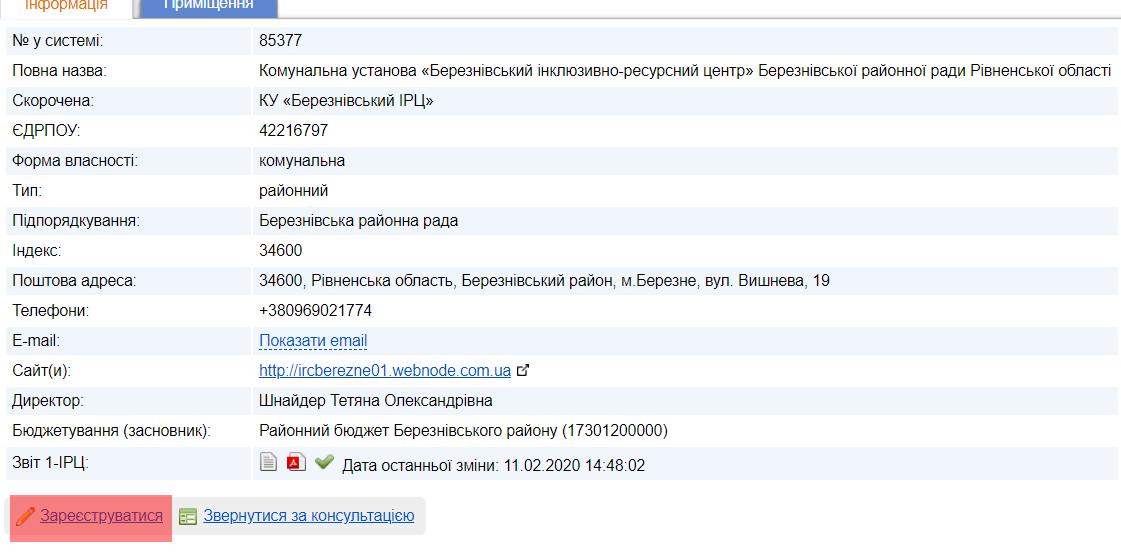 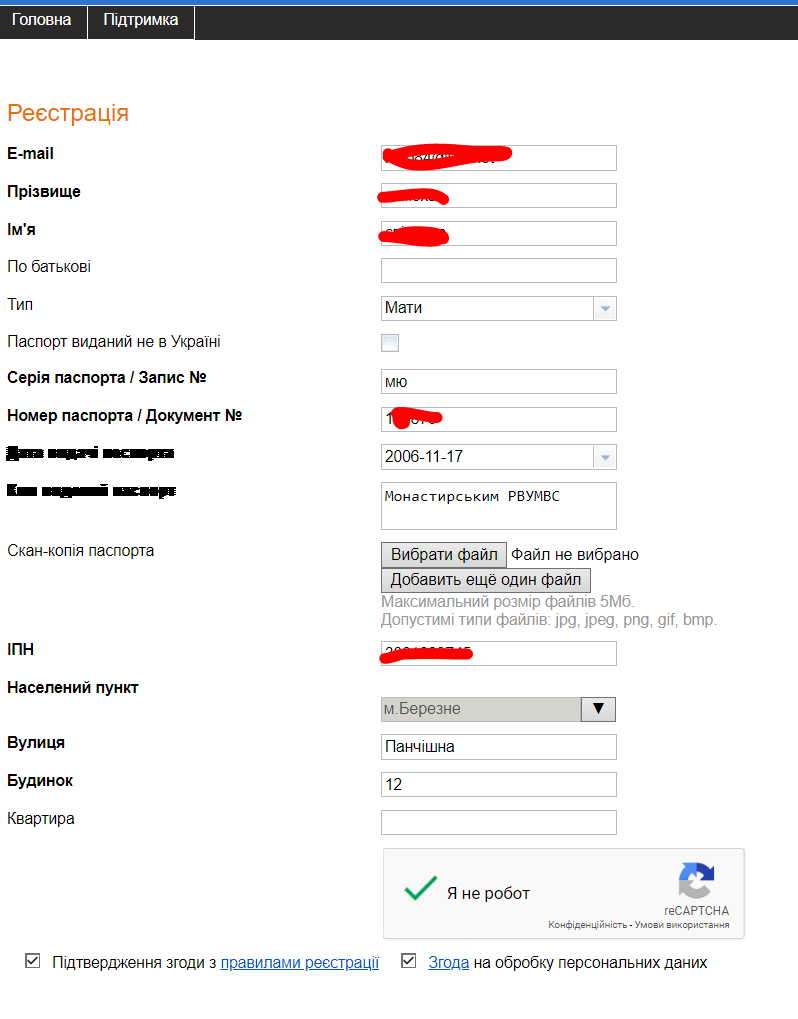 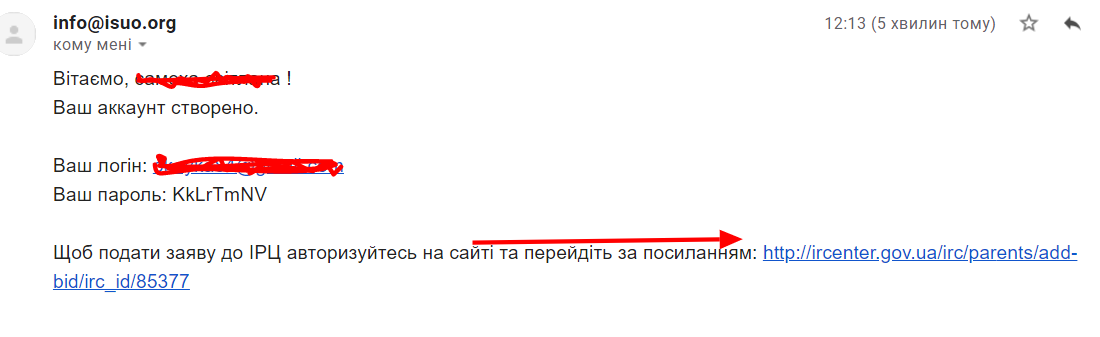 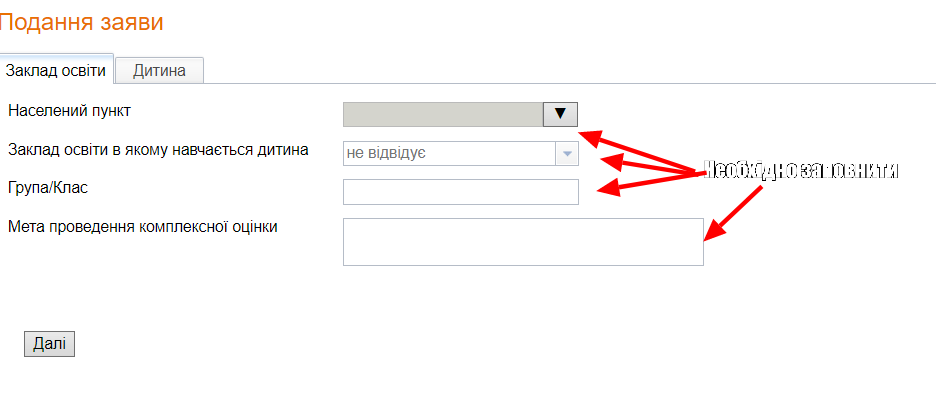 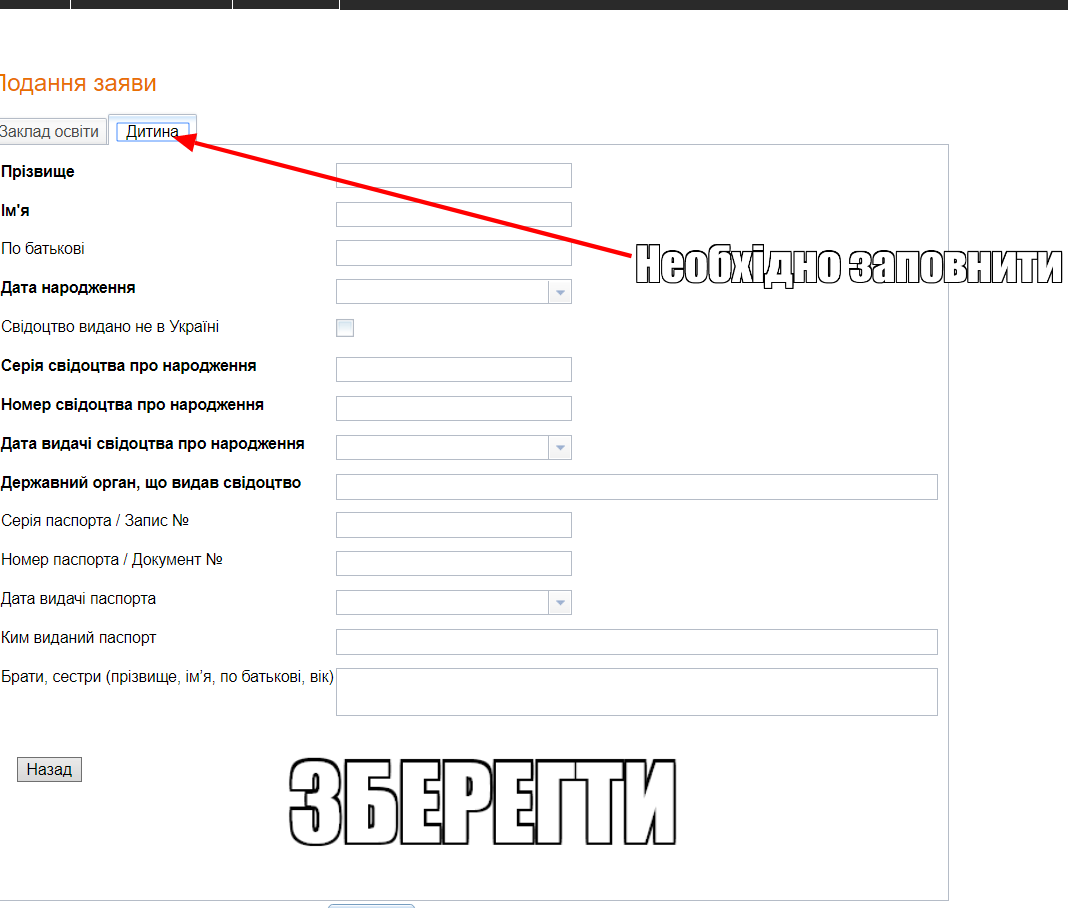 За допомогою порталу інклюзивної освіти батьки можуть:подати заяву до інклюзивно-ресурсного центру, не виходячи з дому;отримати запрошення на проходження комплексного оцінювання (адреса, дата, час);зберігати заяву та висновок в електронному вигляді;контролювати проведення занять з дитиною.Первинний прийом батьків (одного з батьків) або законних представників дитини проводить психолог центру, який визначає час та дату проведення комплексної оцінки та встановлює наявність таких документів:документів, що посвідчують особу батьків (одного з батьків) або законних представників;свідоцтва про народження дитини;
індивідуальної програми реабілітації дитини з інвалідністю (у разі інвалідності);форми первинної облікової документації № 112/0 “Історія розвитку дитини”, затвердженої МОЗ,у разі потреби — довідки від психіатра.З метою забезпечення вчасного зарахування дітей з особливими освітніми потребами до закладів освіти, після припинення карантину, комплексні оцінки будуть проводитися лише в порядку реєстрації на порталі.Після припинення карантину комплексі оцінки психолого-педагогічного розвитку дитини будуть проводитися з дотриманням усіх санітарних вимог (масковий режим, одноразові рукавички, дистанція 1,5 м. та ін..)Директор    КУ “Березнівський ІРЦ”			         Т.ШНАЙДЕР